Applicant InformationApplicant’s name:	Community group or club:	Address:	Phone:	 Email:	Signature:	 Date:	Funding purpose:	Please attach:Full details or plan for your proposalCopies of cost estimates Last set of audited/reviewed accounts for your club or organisation where appropriateMinuted resolution from club or organisation supporting the applicationGST number if applicableGST Number: __________________________Funding amount:	 Date when funds are needed:	Have you applied for funding from any other organisation/s	 Yes		 NoIf yes which organisation/s	It is recommended that a representative is available to speak to the application. Please select how you would like to speak to the application:   Applicant will speak to the application at the meeting  Applicant will speak to the application remotely.  E-mail address the meeting link invitation is to be sent:  ____________________________________________________________________________________________________________Please return completed application form to:Asset Management Team Leader - Property
Ranfurly Service Centre
15 Pery St
Ranfurlyjanice.remnant@codc.govt.nzApplications Close: Wednesday 31 May 2023 at 5.00pmApplication for Funding from Community Trust of Maniototo or Māniatoto Trust Fund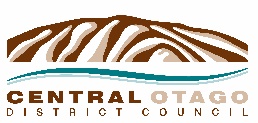 For Office UseFor Office UseFor Office UseFor Office UseApplication received on:Application received on:Financial  accounts attached: Yes        No Yes        NoApplication considered by:Māniatoto Trust FundMāniatoto Trust FundApplication considered by:Community Trust of ManiototoCommunity Trust of ManiototoEmergency grant requested:    Yes         NoEmergency grant requested:    Yes         NoEmergency grant requested:    Yes         No